CHARLOTTE CARDIN RELEASES SOPHOMORE ALBUM 99 NIGHTS LEAD SINGLE “NEXT TO YOU” OUT NOW 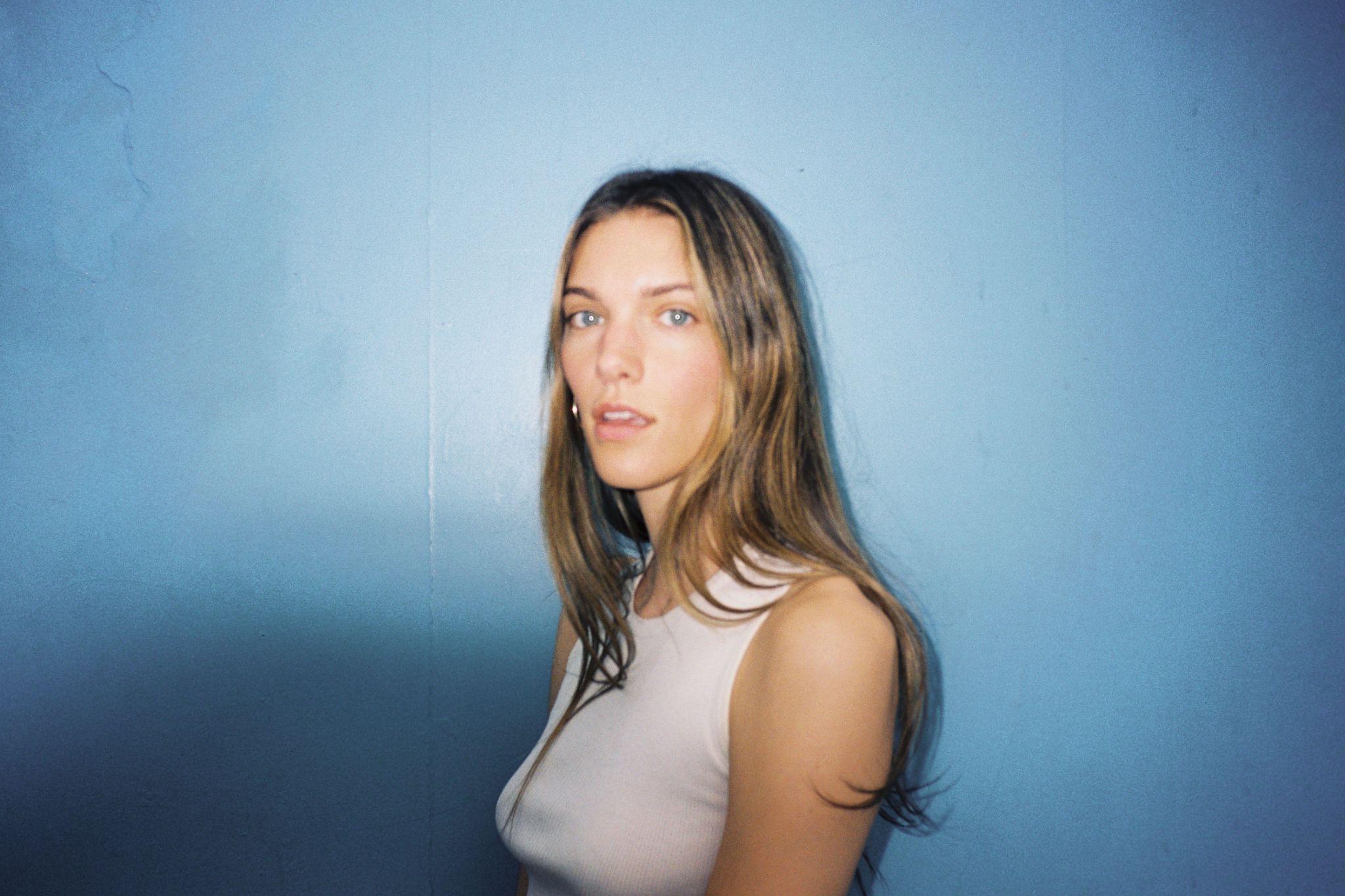 DOWNLOAD PRESS PHOTO HEREMulti JUNO-winning Canadian singer/songwriter Charlotte Cardin has released her stellar sophomore album 99 Nights via Cult Nation/Atlantic Records. The album was made in Montreal with a slew of collaborators; DFA (Dua Lipa), Rob Grimaldi (BTS), Mr.Hudson (Kanye West), Jorgen Odegard (Justin Bieber), Jenn Decilveo (Miley Cyrus), Ryan Linvill (Conan Gray), Felix Joseph (Jorja Smith). The vinyl LP is available to pre-order now. PRE-ORDER VINYL HEREThe latest single, “Next to You”, is a hypnotic piano ballad that fully displays Cardin’s rich and ethereal vocals, serves as a love letter and farewell to her hometown of Montreal. Of the song she says, “‘Next to You” is a love letter to my hometown of Montreal. So many people, places and emotions anchored me there and this song is about letting go when the winds of change call. It was written with my dear and talented friend Patrick Watson, over a period of six transformative months where I knew I had to leave a place I love in order to grow.”WATCH "NEXT TO YOU" VISUALIZER HERESTREAM 99 NIGHTS HERE“Next to You” rounds out a string of impressive tracks from the new album - “Jim Carrey,” “99 Nights,” “Confetti” and “Looping” - all of which garnered widespread critical acclaim. As Charlotte’s star continues to rise, the talented singer/songwriter will be taking her new material on the road for an international headline tour kicking off August 30th with stops in New York City at Irving Plaza, Boston at Brighton Music Hall, Los Angeles at the El Rey Theatre and London at KOKO. Many US dates are already sold out.  Tickets are available to purchase now - find HERE.WATCH “NEXT TO YOU” COLORS PERFORMANCE HERE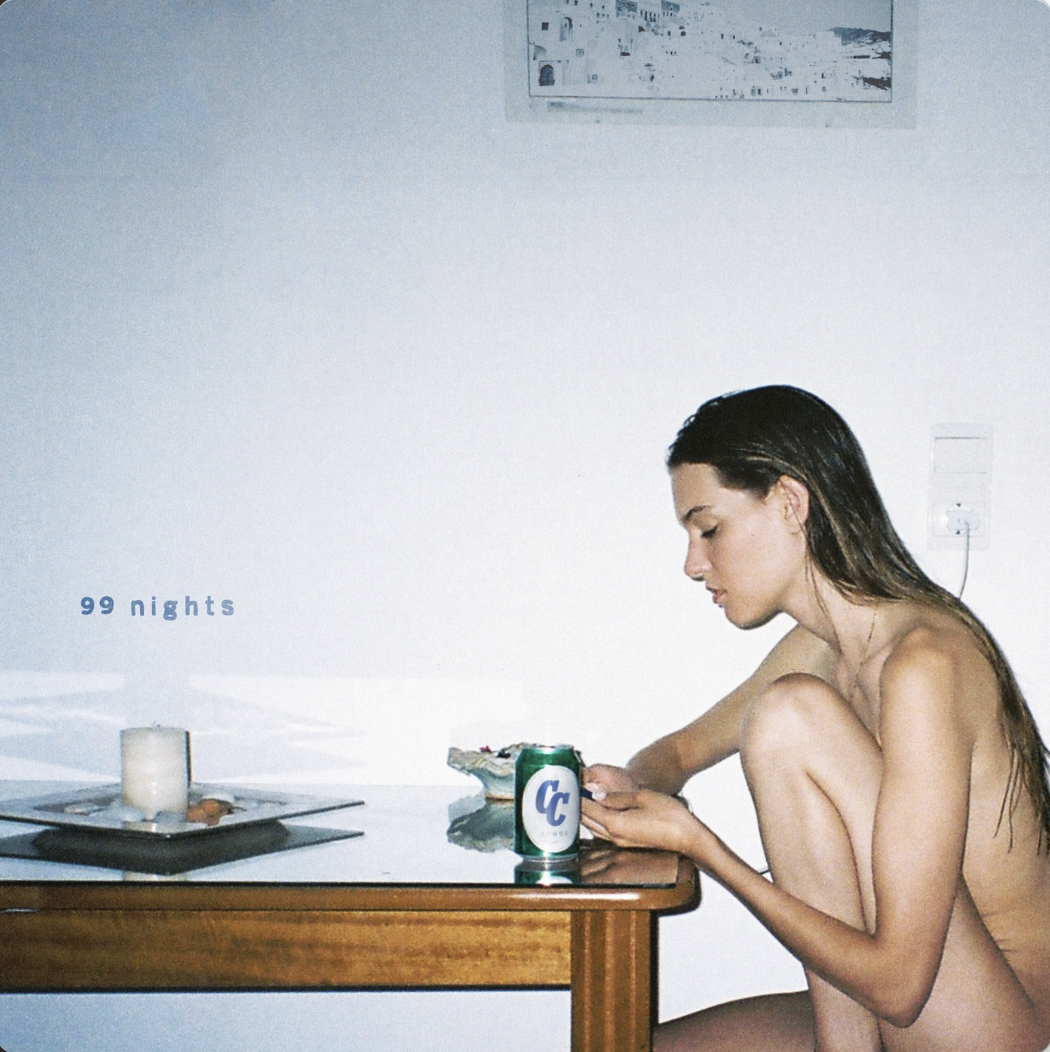 Charlotte carefully assembled what would become 99 Nights while on the road in 2021. After initial sessions in Montréal, she wrote and recorded in London, Los Angeles, and Toronto. The album allowed Charlotte to tap into her instincts as an artist and lean into what she was going through at the present moment.“I’m more comfortable with my true instincts than I’ve ever been. This process helped me with a lot of things. I’m happier than I’ve been in a long time too, so it’s really positive,” she says of the final product. Cardin released her debut full-length album Phoenix in 2021 to immense acclaim (and Platinum-sales certification in Canada) including a sweep of 2022 Juno Awards that included wins for Artist, Album, Pop Album and Single of the Year and a 2022 Polaris Music Prize nomination. Praised by HYPEBAE for its “rippling melodies” and “stunningly raw vocals,” the album held the #1 spot in Canada for two weeks and boosted Cardin to over 400m global career audio streams. The album was celebrated with an elaborate and immersive ticketed livestream performance dubbed “The Phoenix Experience,” in addition to an expanded deluxe edition. Charlotte Cardin – “99 Nights Tour”8/30 – Trois-Rivières, QC @ Amphithéâtre Cogeco8/31 – Trois-Rivières, QC @ Amphithéâtre Cogeco9/7 – Quebec City, QC @  l'Agora - Port du Québec  (Sold Out)9/8 – Quebec City, QC @  l'Agora - Port du Québec (Sold Out)9/13 – London, UK @ KOKO9/14 – Manchester, UK @ Band on the Wall 9/15 – Bristol, UK @ Thekla 9/21 – Brussels, BE @ La Madeleine (Sold Out)9/22 – Amsterdam, NL @ Tolhuistuin (Sold Out)9/23 – Cologne, DE @ Club Volta 9/26 – Munich, DE @ Ampere 9/27 – Berlin, DE @ Columbia Theater9/28 – Hamburg, DE @ Kent Club9/30 – Istanbul, TR @ Zorlu PSM10/24 – Washington, DC @ Union Stage 10/25 – Boston, MA @ Brighton Music Hall (Sold Out)10/27 – New York, NY @ Irving Plaza (Sold Out)10/28 – Philadelphia, PA @ The Foundry at the Fillmore10/30 – Chicago, IL @ Lincoln Hall11/4 – Phoenix, AZ @ Crescent Ballroom11/5 – San Diego, CA @ House of Blues - Voodoo Room (Sold Out)11/7 – Los Angeles, CA @ El Rey Theatre11/9 – San Francisco, CA @ The Independent 11/11 – Portland, OR @ Mission Theater 11/12 – Seattle, WA @ Neumos 11/16 – Vancouver, BC @ Commodore Ballroom 11/17 – Vancouver, BC @ Commodore Ballroom (Sold Out)11/18 – Victoria, BC @ Capital Ballroom (Sold Out)11/22 – Edmonton, AB @ Midway Music Hall11/23 – Calgary, AB @ The Palace Theatre 11/24 – Saskatoon, SK @ Coors Event Centre11/25 – Winnipeg, MB @ Park Theatre (Sold Out)12/7 - Moncton, NB @ Casino New Brunswick12/8 - Halifax, NS @ Light House Arts Centre (Sold Out)12/9 - Halifax, NS @Light House Arts Centre 1/23 – Strasbourg, FR @ La Laiterie1/24 – Paris, FR @ L’Olympia (Sold Out)1/26 – Bordeaux, FR @ Krakatoa1/27 – Toulouse, FR @ Le Métronum1/30 – Lille, FR @ Théâtre Sébastopol1/31 – Caen, FR @ Big Band Café2/2 – Rennes, FR @ L’antipode2/3 – La Roche Sur Yon, FR @ Quaim2/8 – Laval, QC @ Place Bell 2/9 – Laval, QC @ Place Bell (Sold Out)2/10 – Laval, QC @ Place Bell (Sold Out)2/14 - Kitchener, ON @ Centre In The Square 2/15 - Toronto, ON @ Massey Hall 2/16 - Hamilton, ON @ FirstOntario Concert Hall 2/17 - London, ON @ London Music Hall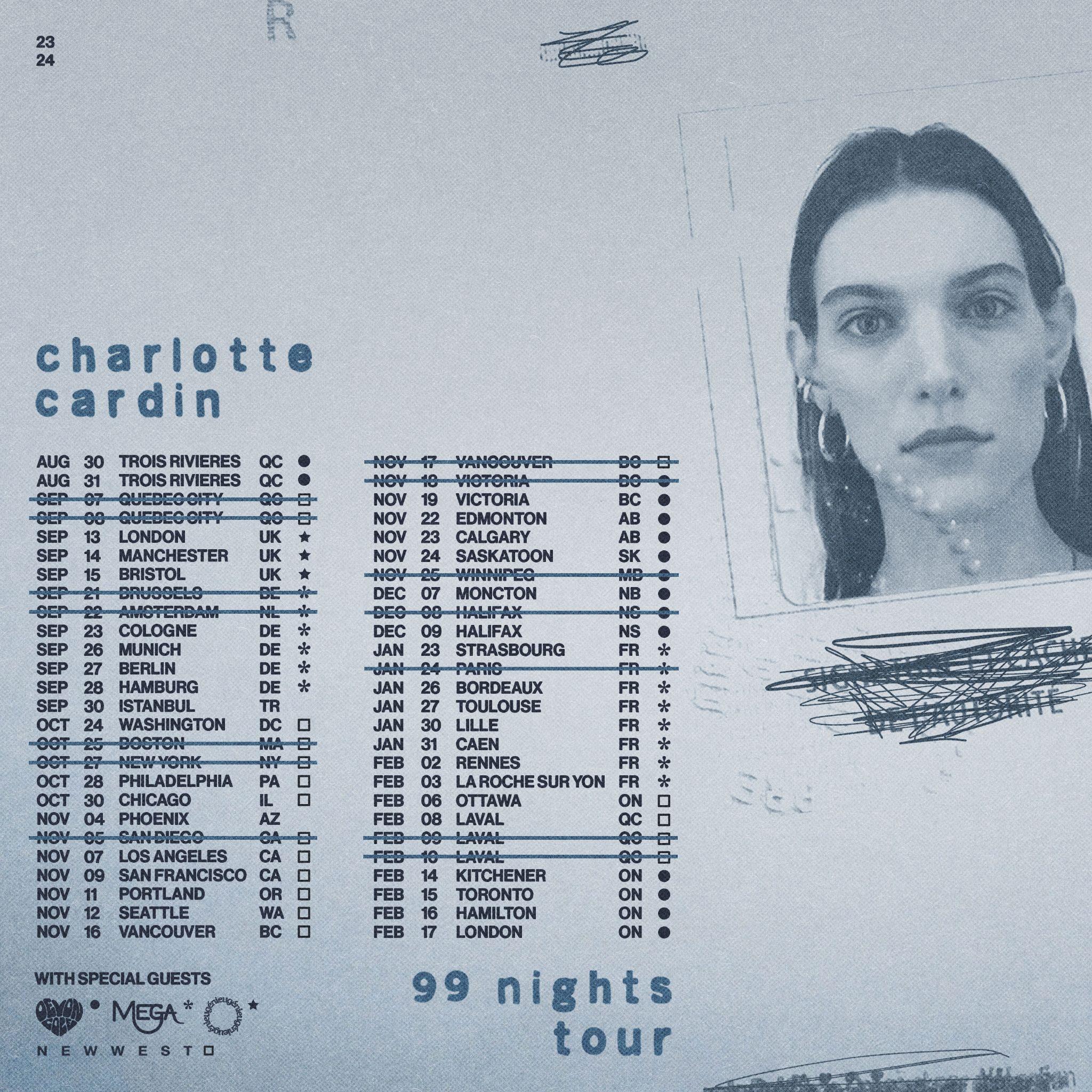 KEEP UP WITH CHARLOTTE CARDIN:CHARLOTTECARDIN.COM | TIKTOK | INSTAGRAM | TWITTER | YOUTUBE | FACEBOOK |  PRESS ASSETSFOR MORE INFORMATION ON CHARLOTTE CARDIN:Chloë Walsh: chloe@theoriel.coAmy Fennie: amy@theoriel.coChristina Kotsamanidis: christina.kotsamanidis@atlanticrecords.comTed Sullivan: ted.sullivan@atlanticrecords.com